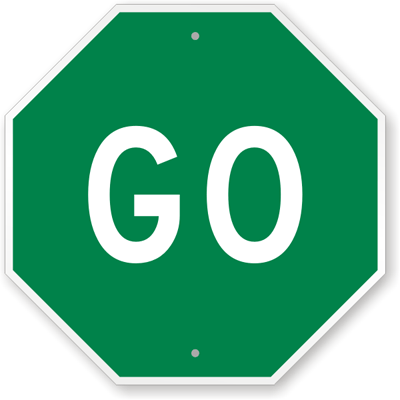 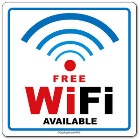 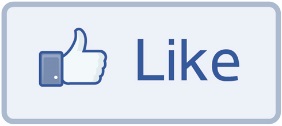 Assignment: English-Tagalog SignOverview:Use the skills you’ve learned by completing the Personal Crest tutorial, and Skills Scavenger Hunt to create some informational signs that will help new students navigate our school! Research some the existing informational signs as a starting point for your design – heck, even feel free to trace some pieces of them and add on.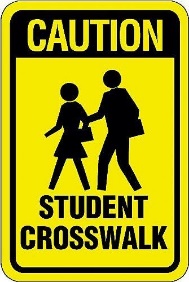 Reminder: Some Key Skills to Use: The Pathfinder tool (used to merge/unite/subtract shape paths)The Path > Join function (used to join two anchor points to form a single path)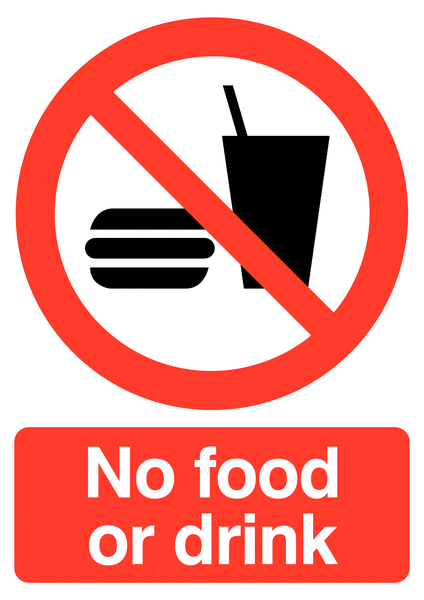 The Object > Group/Ungroup function (used to group separate paths together to make them easier to move around and work with as a group or to break groups apart into individual objects)Custom Drawing and Tracing (using the Pen, Pencil, Brush, or Line tools)Using the “Hidden” Pen Tools (to add/remove/convert anchor points along a path)Using and Creating Custom Scatter/Art Brushes (and turning existing paths into brush strokes)Tracing Bitmap Images (make sure to edit these paths in some way, or to use only copyright-free photos and graphics so as to avoid plagiarism)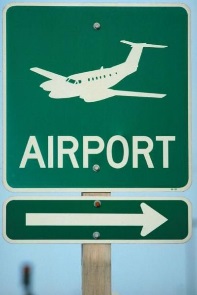 Converting Text to Outlines (so that you can edit each individual character’s path)Envelope Distort > Warp Text (so that you can adjust the shape of an entire piece of type)Type on a Path (allows you to create an illustration/shape/path, then align text to it)Pattern Fills (allows you to use Illustrator’s patterns or create your own to fill your text/shapes)Clipping Masks (allow you to fill text/shapes with a background image/shape/etc.)*.PNG Sign: Realistically sizedExport a .PNG of your sign, so that it is sized the way it would need to be to be printed on 8.5 x 11” paper, and so that the resolution is high enough to produce a quality print. *.doc: Planning DocumentPrior to beginning your sign in Illustrator, you must plan out your design using the “SignPlanning” document, which you can download off the class website, then get it approved by Ms. Hammond.*.doc: Assignment DocumentWhile creating your informational sign in Illustrator, you must apply at least THREE skills we’ve learned about during class (see “Some Key Skills to Use,” above). Once you are finished your sign, record these three skills in the highlighter-yellow column of the table, above.  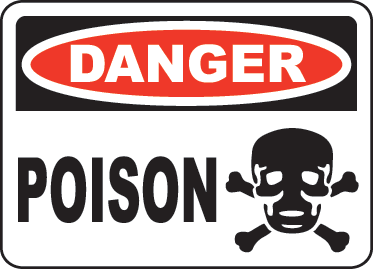 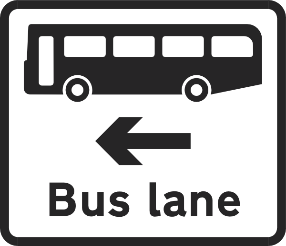 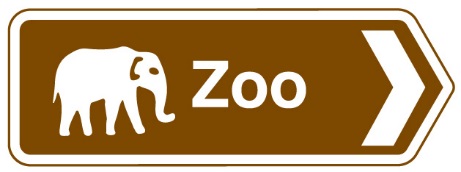 Your Sign Must IncludeYour Sign Must IncludeYou Must Use 3 Skills from AboveYou Must Use 3 Skills from AboveYou Must Hand InYou Must Hand InA vector graphicSkill 1:.AI file (working file)Some sort of typeSkill 2:.PNG (of 8.5 x 11’’ sign)*Stroke and Fill colourSkill 3:.doc (planning document)*.doc (assignment document)*